В организационный комитет 
городского конкурса 
«Волонтер года»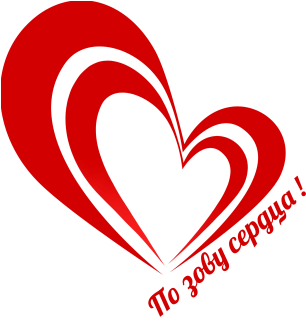 Анкета участника конкурса «Волонтер года»
Анкеты принимаются до 1 декабря 2016 года. Заполненную анкету и приложенные файлы отправлять на электронный адрес: volunteersmgtu@mail.ru с пометкой «Волонтер года» в теме письма.Ф.И.О. участникаДата рождения (чч.мм.гг) Место работы (учебы) участника с указанием полного наименования учреждения (организации) Направления волонтерской деятельности, в которых принимал участие претендент (социальное волонтерство, донорство, медиа волонтерство, спортивное волонтерство, Всероссийское общественное движение "Волонтеры Победы", Event-волонтерство, волонтерство в школах, экологическое волонтерство) Стаж волонтерской деятельности Мероприятия, в которых принимал участие претендент (название мероприятия – функция)Наличие волонтерской книжки  (при наличии, указать число отработанных часов)Контактный номер телефона участникаАдрес электронной почты Ссылка на страницу в социальной сети Мотивационное письмо. Тема: «Почему я занимаюсь добровольчеством» (не более 150 слов)Портфолио (сканы/фото благодарственных писем, грамот, бейджев, фотографий претендента с мероприятий, скан/фото волонтерской книжки)Приложить к анкете 